GLOBALSHEEP GENETICS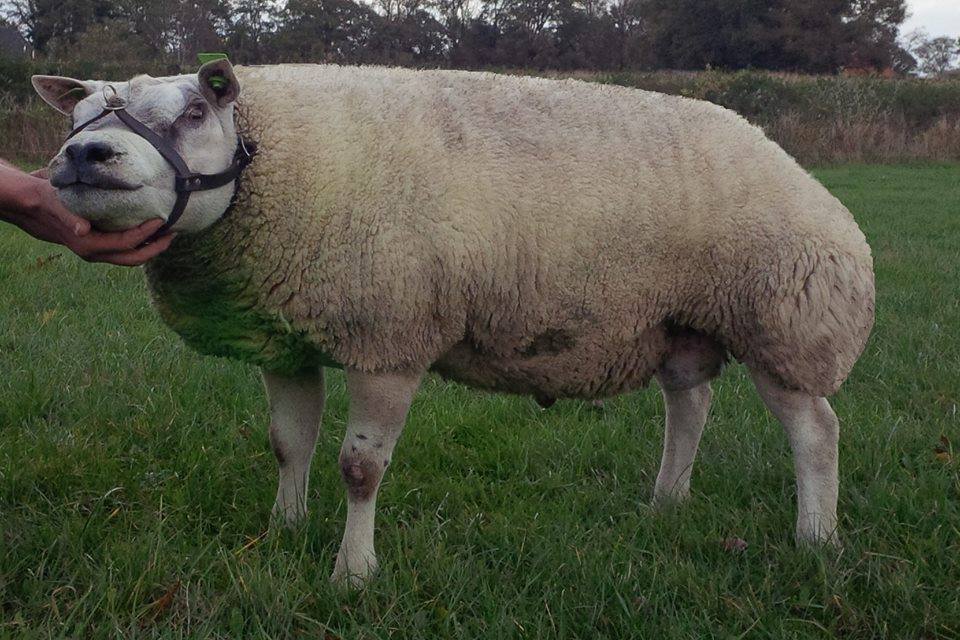 RAM CATALOQUE2015-2016Welcome to Global Sheep Genetics! Global Sheep Genetics has been founded in Finland 2014. Global Sheep Genetics is the result of finnish-dutch cooperation between HH Embryo Ltd and van Aken Texels. The idea is to provide semen from best dutch texels worldwide. New AI Station was opened on November 2014 and is now ready to serve you in all your AI needs.Global Sheep Genetics/HH Embryo LtdHuitinraitti 3312750 PILPALAFINLANDe-mail: info@globalsheepgenetics.comtel: +358-500-735827Find us on facebookMikko Ranta+358-40-581 9616mikko.ranta@huitinholstein.netHannu Huitti+358-40-8218315Sanna Lehto+358-500-735827sanna.lehto@huitinholstein.netGlobal Sheep Genetics in a nutshell:We produce high quality semen of the best texel rams We also have top quality finnsheep semen availableOur semen is from best texels of the Netherlands and it is produced in EU- accredited AI Centre in Finland. All semen is EU- accreditedWe have doses available both laparoscopic (150M/straw) and shot in the dark inseminations In the future we´ll have also embryos availableAll our texels are scrapie resistant ARR/ARRAll our rams are tested negative for Scrapie, Maedi visna, Blue tonque, Bruscella ovis, Bruscella melitenensis and Border diseaseVisit our web store at www.huitinholstein.net/tuotteet.html or send on e-mail to info@huitinholstein.net Prices are available in our web site or on request for larger orders.Ten Pierik Rambo 02343NL 01548-02343 	25.02.2011	ARR/ARR  (1)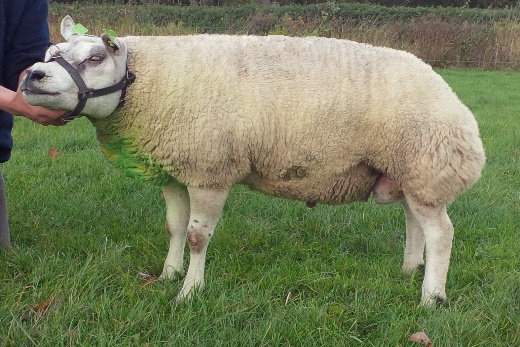 MUSCLE: 90	LEGS: 85    OVERALL: 90 RAM: NL 04030-04107	(2)	M:90  L:85  O:89EWE: NL 01548-01676	(2)	M:86 L:87  O:86Van Aken Goldfinger 67389NL 01851-67389 	21.03.2013	ARR/ARR  (3)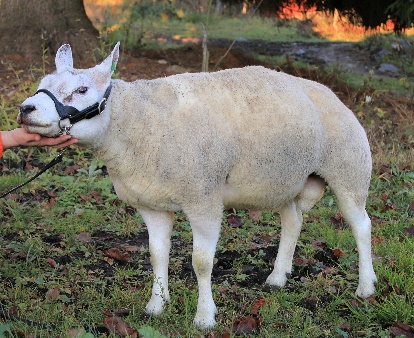 MUSCLE: NA	LEGS: NA    OVERALL: NA RAM: NL 01474-18733	(3)	M:92  L:84  O:89EWE: NL 01851-05802	(2)	M:92  L:88  O:93Van Aken Mozart 66971NL 01851-66971	01.03.2012	ARR/ARR  (2)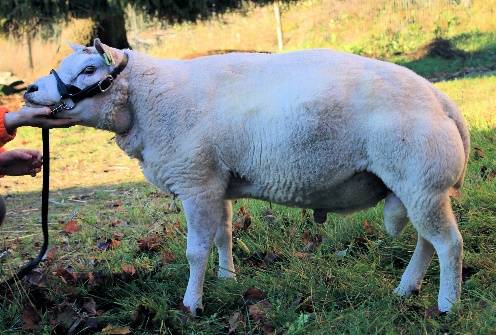 MUSCLE: 90	LEGS: 88    OVERALL: 89RAM: NL 01851-66310	(2)	M:90  L:87  O:89EWE: NL 01851-05751	(2)	M:86  L:86  O:86Van Aken Vivaldi 66959NL 01851-66959	01.03.2012	ARR/ARR  (2)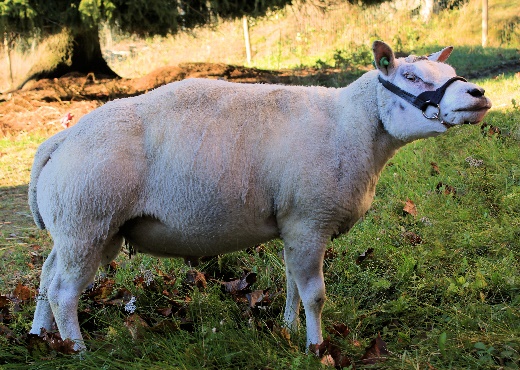 MUSCLE: 90	LEGS: 86    OVERALL: 88 RAM: NL 01851-66330	(2)	M:93  L:85  O:90EWE: NL 01851-66322	(2)	M:93  L:89  O:93Van Aken Domingo 67009NL 01851-67009	06.03.2012	ARR/ARR  (2)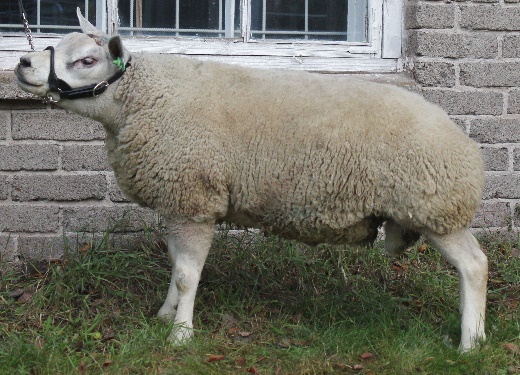 MUSCLE: 89	LEGS: 87    OVERALL: 88 RAM: NL 01851-66319	(1)	M:93  L:86  O:88EWE: NL 01851-66401	(2)	M:88  L:83  O:86Van Aken Pavarotti67010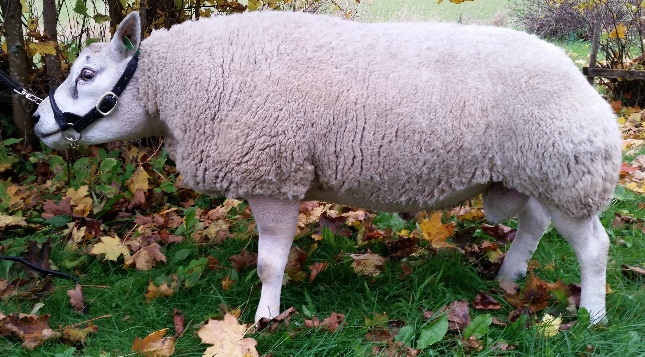 NL 01851-67010	06.03.2012	ARR/ARR  (2)MUSCLE: 90	LEGS: 88    OVERALL: 89RAM: NL 01851-66319	(1)	M:93  L:86  O:88EWE: NL 01851-66401	(2)	M:88  L:83  O:86Van Aken Colosseum 67356NL 01851-67356	18.03.2013	ARR/ARR  (2)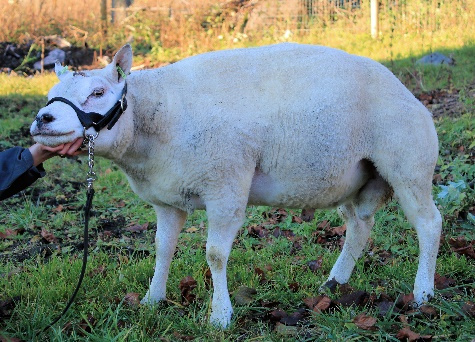 MUSCLE: NA	LEGS: NA    OVERALL: NA RAM: NL 01851-66676	(2)	M:90  L:85  O:89EWE: NL 01851-66909	(2)	M:88  L86  O:88Van Aken Beethoven67375NL 01851-67375	19.03.2013	ARR/ARR  (2)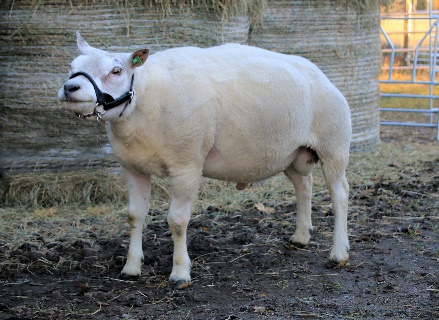 MUSCLE: NA	LEGS: NA    OVERALL: NARAM: NL 01851-66825	(2)	M:90  L:87  O:89EWE: NL 01851-66844	(1)	M:87  L:86  O:86Van Aken Sokal67427NL 01851-67427	03.04.2013	ARR/ARR  (1)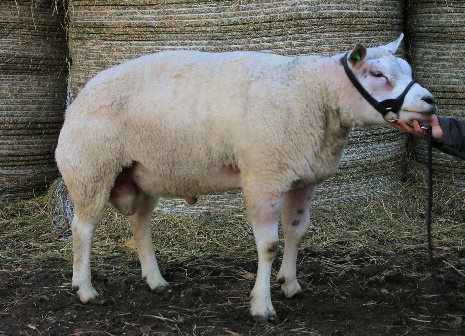 MUSCLE: NA	LEGS:NA    OVERALL: NA RAM: NL 04078-02377	(2)	M:88  L:86  O:88EWE: NL 01851-66975	(2)	M:88  L:87  O:88BLUE TEXEL RAMSNijboer Prince Charming 41885NL 08476-41885	04.03.2012	ARR/ARR  (1)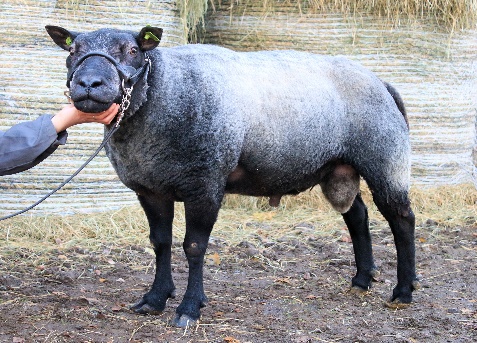 MUSCLE: 88	LEGS: 85    OVERALL: 88 RAM: NL 08441-00609	(2)	M:91  L:86  O:90EWE: NL 05091-00954	(2)	M:93  L:87  O:93Oolman Humphrey Bogart 92635NL 26262-92635	13.03.2013	ARR/ARR  (3)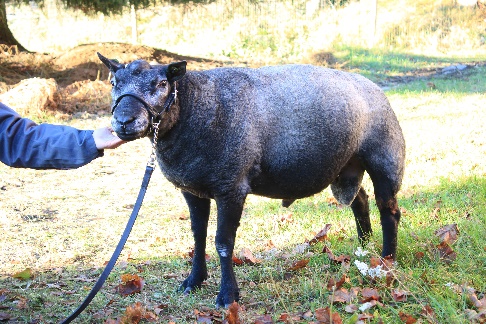 MUSCLE: 88	LEGS: 84    OVERALL: 87 RAM: NL 08401-73883	(2)	M:88   L:86  O:88EWE: NL 26262-92561	(1)	M:89  L:85  O:8 WHITE FINN RAMSRantamaan Reiska166FI000001018046 6	.2010    SCRAPIE GENOTYPE NA (2) LAMBS 2,3/2,0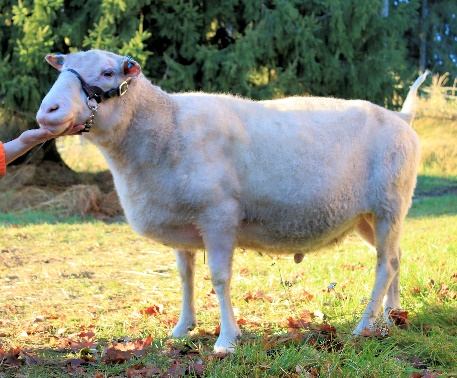 MUSCLE INDEX: 103/97 	FAT INDEX: 107/97 SEUROP INDEX: 110/97	MEAT INDEX: 106/97 RAM: 3034 6		(3)	M:100/1  F:106/1		(1,7/1,7)	S:106/1  ME:116/1  EWE: FI000000510192 43	(3)	M:100/1  F:104/1		(2,7/2,3)	S:107/1  100/1Ingon Ior 1607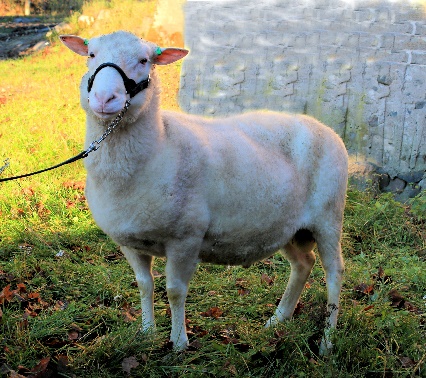 FI000025463076 3       11.1.2014    SCRAPIE GENOTYPE NA BORN (2) 	LAMBS 2,0/2,0MUSCLE INDEX: 80	FAT INDEX: 116/SEUROP INDEX: 96/1	MEAT INDEX: 115/1RAM: FI000025122968 3	(2)	M:55/56  F:135/56			(2,0/2,0)	S:70/56  ME:96/56EWE: FI000025153136 12	(3)	M:106/6  F:98/6		(2,3/2,3)	S:116/6  115/6Dutch Texel breed: for high-quality lamb production 
HistoryOver the last few decades Dutch sheep breeders have invested considerable amounts of money in research to improve the profitability of sheep farming. Through the use of rams with high genetic potential, much progress has been made in improving the functional conformation traits and carcass composition. In the past, the emphasis had been on economic mutton and wool production, but today the main aim is to sell slaughter lambs of constant, high quality.
 Sheepbreeds Texel 

Texel sheep evolved as a result of crossbreeding the Dutch polder sheep with several English breeds, such as the Leicester, the Wensleydale and the Lincoln at the beginning of 1900Later, when cross-breeding no longer met the expectations, more influential breeders started breeding their own sheep. The result was a large fast-growing and rich-woolen animal. Today, as a result of efficient selection, the Texel breed has developed into a meat-type sheep of outstanding lean meat quality and has accordingly become increasingly popular amongst Dutch sheep farmers. The Texel ram is used for pure Texel breeding purposes and as sire in the production of slaughter lams in various cross-breeding programs in the Netherlands. Discription of race* the world’s most meaty mutton breed;
* rapid growth;
* excellent lean/bone ratio;
* does turn food to lean meat and not to fat;
* excellent mothering qualities;
* produces predominately twin lambs.A grown ram has a weight of approximately 100 kg and a withersheight of approximately 72 centimeter. A grown ewe has a weight of approximately 75 kilo and a withersheight of approximately 68 centimeter. The Ducth Texel gives birth ones a year. Grown ewes produce predominately twin lambs.
It is possible for a Texel ewe to get her first litter at an age of 12 months.The Dutch Texel has an excellent carcass composition. Due to their extremely low fat covering, lambs of the Texel breed can be sold over a long period of time with different end-weights, without any loss of carcass quality. Because of the breed’s extremely high degree of meatiness, the carcass has a killing-out percentage of 55 - 60%. The body of a Dutch Texel is well proportioned with extra strong loins, a solid square stance and round very well developed gigots.
Breeding goal

The main objective of the Texel flock books is to improve the quality of the purebred Texel sheep as much as possible. To achieve this goal the following requirements have to be met:* two weaned lambs per litter;
* rapid growth of young lambs;
* maintaining good maternal characteristics;
* further improvement of the carcass qualities.Over the past few years, breeders of the Dutch Texel sheep have, in addition to further improving the breed’s meatiness, worked intensively on its growth, fertility and functionality. These efforts have resulted in larger, longer animals that can easily carry and raise two lambs.

Features

Littersize
The Texel sheep are early maturing. The ewe lambs come already in heat at an age of about 7 months. The breeding season of the mature Texel is nearly 5 months. The average litter size of the mature Texel ewe is about 1.95 lambs at birth.Good growth
Due to the ewes’ good milk production and the lambs’ excellent growth potential, an average growth of 300 grams per day is attained during the suckling period. During the grazing period of the lambs the growth is about 250 grams per day. If slaughtered at the age of 20 weeks, the lambs’ average live weight is 42 kg (about 22-23 kg. dead weight). This weight can be reached only on grass!Maternal characteristics
The Dutch Texel ewe is a good mother. The milk yield of a Texel ewe is large enough for raising 2 lambs. The Texel sheep are excellent graziers and therefore easy to manage. This is also due to the good resistance to internal parasites.Excellent carcass quality
The Texel breed is known for its excellent carcass composition. The carcasses on average consist of 60 percent lean meat. Due to their extremely low fat covering, lambs of the Texel breed can be sold over a long period of time with different end-weights, without any loss of carcass quality. Because of the breed’s extremely high degree of meatiness, the carcass has a killing-out percentage of 55 - 60%.

Texel-Beltex Some people think there is a difference between a Texel and a Beltex. There is no difference, it’s the same breed! Beltex are Dutch Texels born in Belgium, possible out of two imported parents from Holland. Beltex is just a commercial name for a Dutch Texel born in Belgium.The Netherlands have a long history of sheep breeding. The Dutch sheep population is estimated at 1.5 million spread over about 20.000 farms. Some of the more specialized sheep farms keep over 300 ewes. Most sheep are kept on dairy farms as a side-line, with ewes lambing in the spring. The activities of sheep breeding, multiplication and slaughter lamb production are all integrated on the farms. In the Netherlands, sheep are kept mainly for meat production. The profitability of sheep production is determined by lamb production, growth rate and slaughter quality.